Dear Parents/ Guardians, The Annual General Meeting of the Friends of St Patrick’s will take place on Wednesday 23rd June at 6.30pm via Zoom and they are urgently seeking new members. The Friends Group provides vital fundraising support for our school and your children through the organisation of a series of activities – Christmas Draw, sponsored walk, Uniform Recycle etc. 100% of the funds raised is used to benefit your children – e.g. selection boxes at Christmas, subsidising the cost of After- School activities, purchasing resources to name a few.  I have been asked by the Friends Group to appeal for new members. Many of the existing committee are leaving as their children have completed their time in Drumgreenagh and new members are required to keep the group viable. The committee meets three times a year in the school. New members – male and female – are very welcome. Please show your support of the school by attending the AGM. https://eani.zoom.us/j/7885258765?pwd=YzhxM3lQcjJEL1hHR0hneEUxUGsxUT09Meeting ID: 788 525 8765Passcode: Passcode: Friend$21Kind regards, Mrs N Magee Thank you, Mrs N Magee St Patrick’s P.S Drumgreenagh
40, Longstone Hill Road, Drumgreenagh,Rathfriland.
County Down 
BT34 5BTPhone: 028406 30587	Email:nmagee351@c2kni.netPrincipal: Mrs N Magee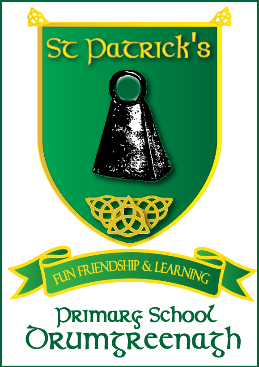 